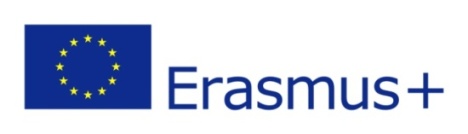 Odgoj i obrazovanje za okoliš u razrednoj nastaviUčenici četvrtih razreda u nastavi prirode i društva uče o najvažnijim životnim uvjetima i njihovu utjecaju na živi svijet. Kako bismo im olakšali učenje i približili  osnovne pojmove, učenici su proveli jedan nastavni sat u učionici kemije izvodeći jednostavne pokuse. Mjerili su temperaturu tla  i vode i određivali njihova svojstva. Koliko su bili angažirani i kriju li se među njima budući kemičari procijenite sami. Vidimo se ponovno na novom satu ili događanju!  Prije početka proučimo upute! 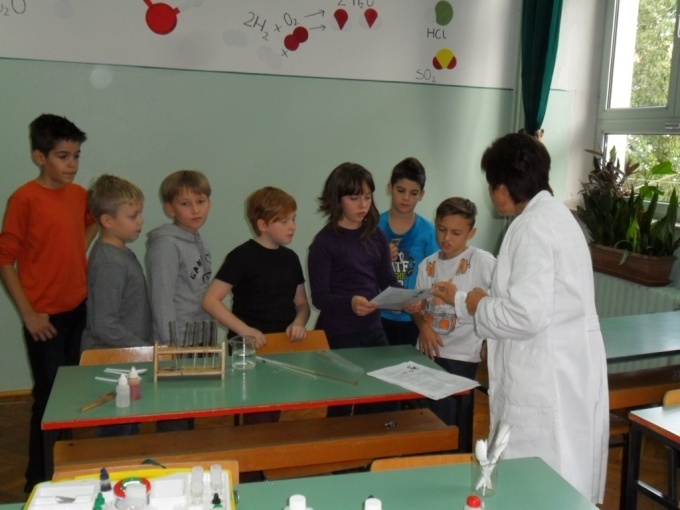 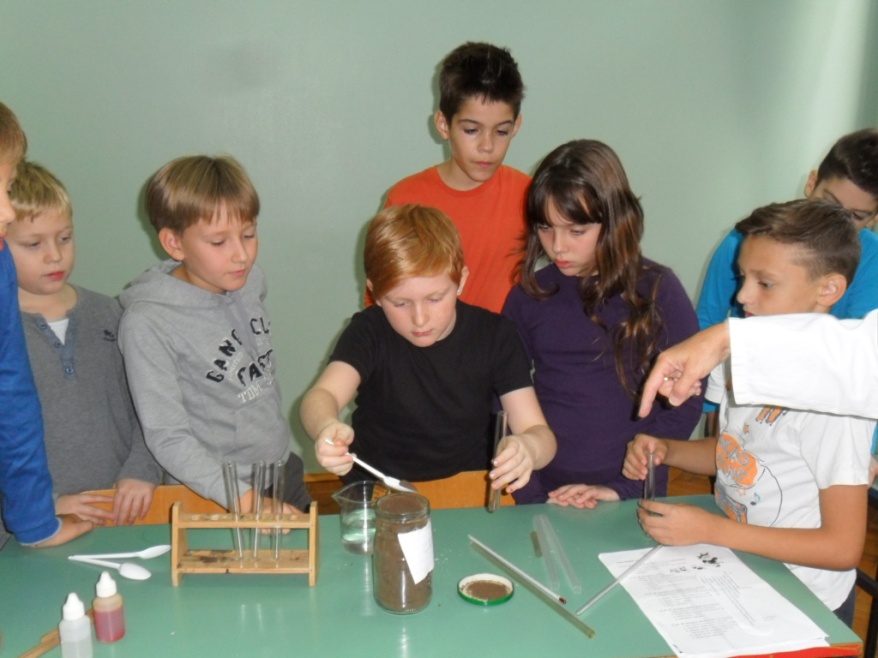 Kako odmjeriti pravu količinu tla i staviti u epruvetu? A što dalje?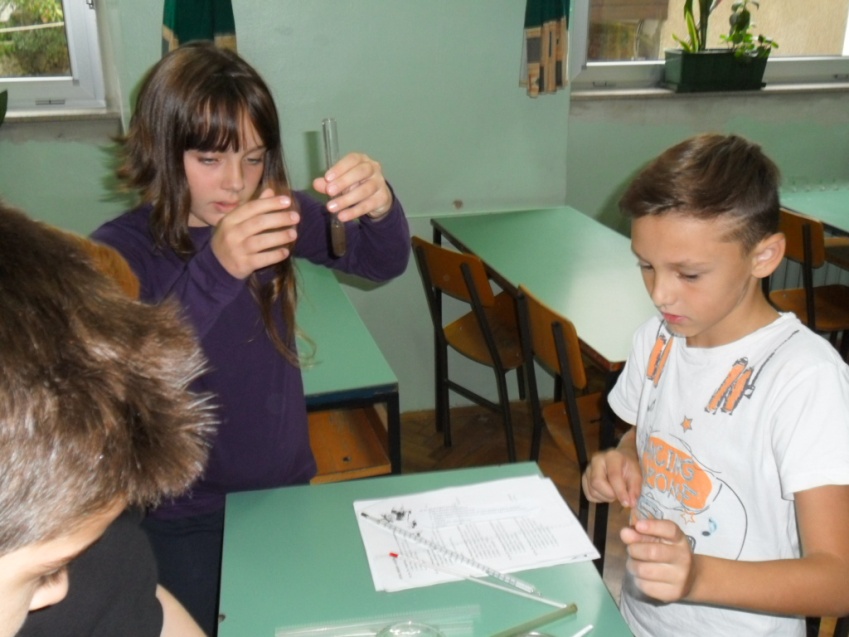 Za to vrijeme druga skupina učenika... Mjerimo temperaturu vode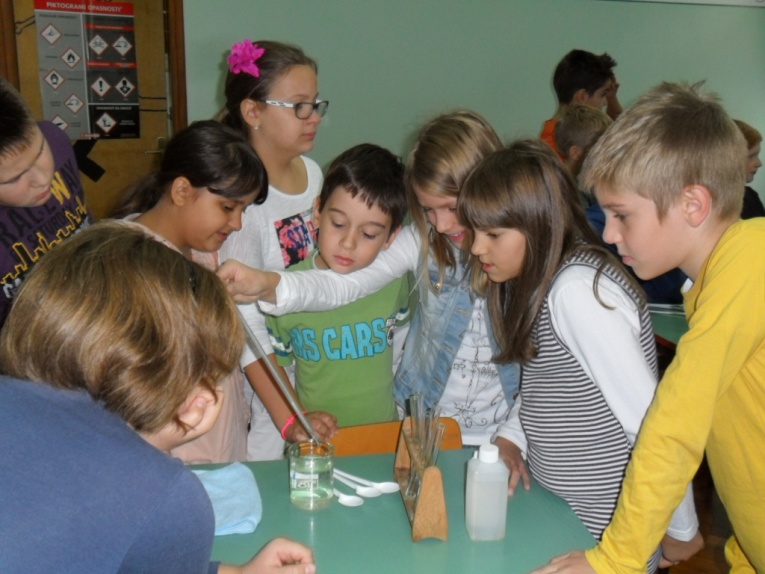 Ima li u epruveti previše tekućine? Provjerit ću za svaki slučaj.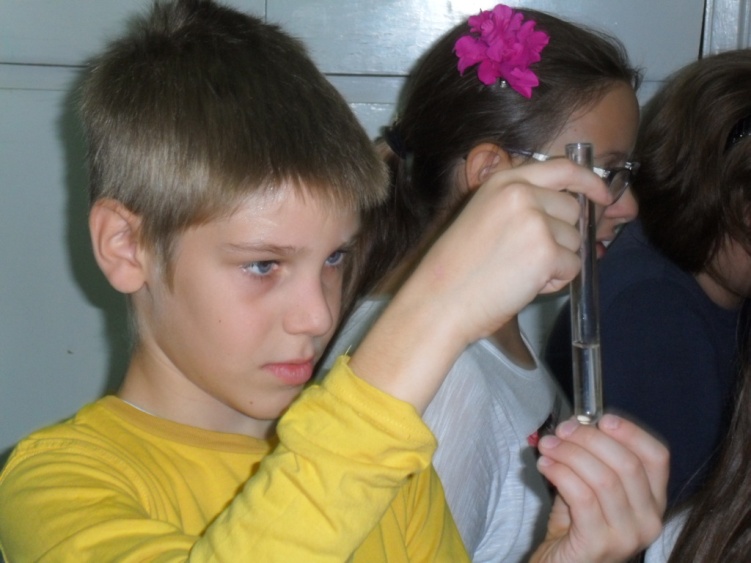 Koliko kapi moram dodati ?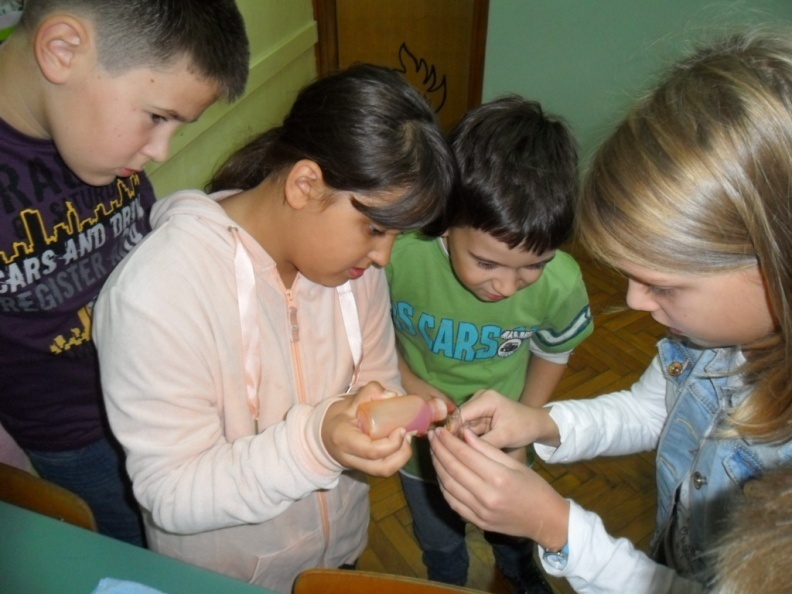 Učiteljica pomaže pravilno očitati temperaturu.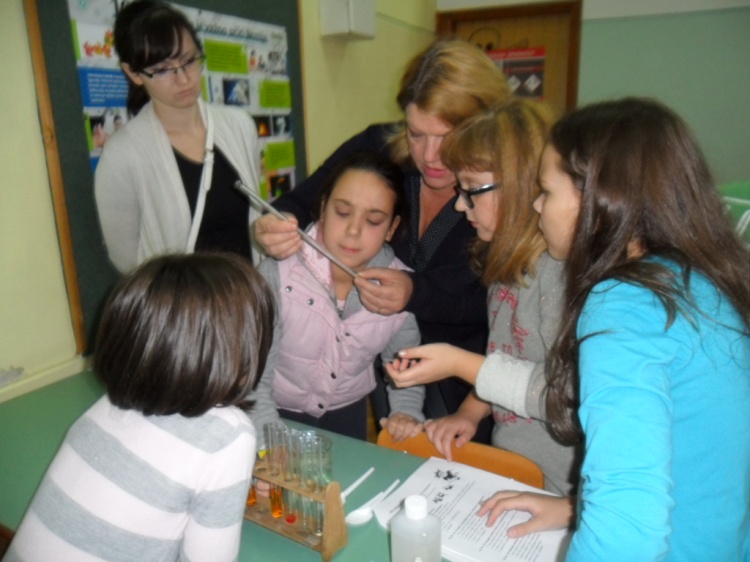 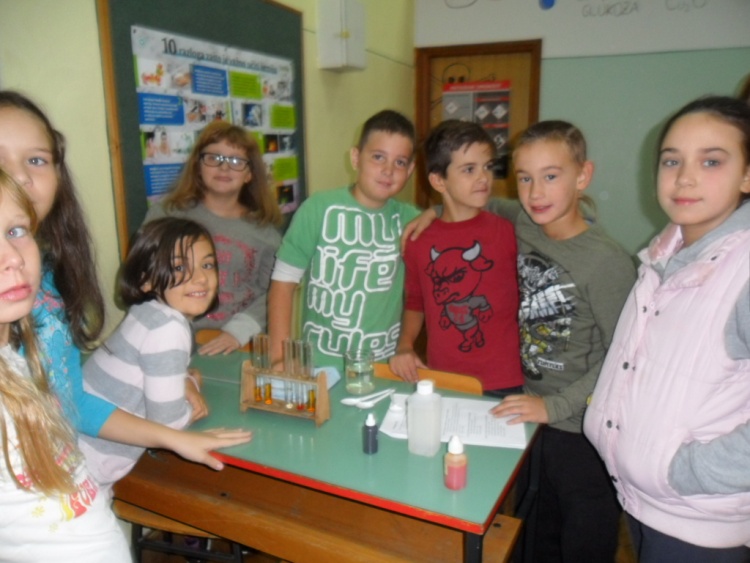 Nakon što smo sve uspješno izvršili smiješak za kraj...  